Why You Should Read This!Share your opinion of English books you think others should read.
You can use this document to plan your book review. 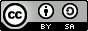 StructureMy textWhat is your first name?What is the title and author of the book?What kind of book or story is it? What did you like about the book, the story, the characters, the writing style, etc.? (Don’t give any spoilers)How did you feel when you read the book?Why do you recommend this book? 